Source DetailsText Analysis Assignment 1: ReliabilityAnalysing Sources for Appropriateness, Uses and LimitationsMaximum 800 wordsWhich of the authors of these sources would you trust most and why?What do the dates of the sources tell you about the sources reliability?What is the audience of the newspaper source and what effect might this have on 	the way the source was constructed?In what way might the purpose for construction of the blog affect the message?What biases might the sources have? Why?Do the sources agree or disagree with each other? What does this tell you about the 	reliability of the sources?What are the usefulnesses of each source?What are the limitations of each source?Evaluate how reliable each source is overall.Performance Standard at ‘A’ LevelCritical consideration of the appropriateness, uses and limitations of specific sources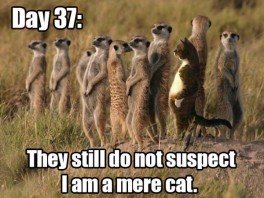 Text Analysis Assignment 2: InformationAnalysing Sources for Interpretation and AnalysisMaximum 800 wordsQuestion: Are there any effective “alternative” cancer treatments?Activity One: 	a)	Highlight and annotate your sources to identify useful information, making sure to show links using key words to the question in your annotations.b)	Also note areas where one source supports the other and in what way it supports the other source.Activity Two: Answer the questions below.Which source will you give the most weight to because it is the most reliable?What questions must you answer to understand the blog properly?What information relevant to your question did you learn from each source? (Summarise your annotations in no more than 400 words)In general terms, how much support does the newspaper source provide for the blog without providing any detailed evidence from the sources?How far does the blog support the newspaper on the subject of antioxidants? What conclusion or conclusions regarding the existence of a ‘miracle’ cure for cancer can be drawn from both sources?What other information not mentioned already is common to the sources and what conclusion can be drawn from this evidence with regard to the question?a)	In what way does either source redirect your thoughts or ideas on the 	question? Why?b)	How might you reword the question based on these sources?To what extent do the sources resolve the various aspects of the question?Performance Standard at ‘A’ LevelInsightful interpretation and analysis of information and data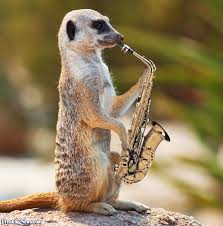 TitleAuthor/contributorDate publishedLocationAuthor information10 Persistent Cancer Myths DebunkedOliver Childs March 24, 2014Cancer Research UK Science Blog http://scienceblog.cancerresearchuk.org/author/ozychilds/Studied Natural Sciences at Bath University. He spent several years working in science publishing in various editorial roles, including as Copy Editor of Nature Reviews Cancer. He’s also worked as a freelance medical and healthcare copywriter. Oliver worked in a non-profit organisation, Cancer Research UK’s News and Multimedia team between 2009 and 2014, helping to manage the charity’s blog and news feed.Common Myths About Fighting CancerJohn NaishJune 13,  2014The Australian newspaperIn the ‘Personal Oz’ section under the ‘Health and Fitness’ categoryHealth journalist for The Times newspaper in London